ORDER FORM: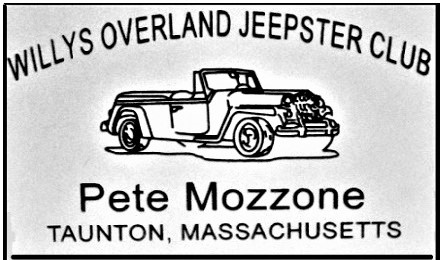 WILLYS OVERLAND JEEPSTER CLUB
Official  2”x3” Name Badge w/Pin ClaspIndicate what is to be engraved on name tag.___________________________ ________________________ ______
Name                                                 City                                       State ___________________________ ________________________ ______
Name                                                City                                        State     Badges are $6.97 Including Tax. Each.         Shipping is $3.50 for one or two badges.  Please enclose entire order form with your check or money order as indicated below.  
* 1 badge  $10.47 Incl. Shipping.     ___________
* 2 badges $17.44 Incl Shipping.     ___________Please provide your shipping address:_______________________________
Name
_______________________________
City                
_______________________________
State                                  ZipMail Form To:
UNIQUE AWARDS AND SIGNS
1865 Selina Road
St. Mary’s, Ohio 45885